HOMILIE
Aldus Boer GodMatteüs 13,24-30 en Wijsheid 12,13.16-19Zestiende zondag door het jaar, 20 juli 2014Pol Hendrix “Laat beide samen opgroeien,” zegt Boer God ...  In de natuur is het nochtans snel duidelijk wat het onkruid is en wat het koren.  Maar je moet al heel voorzichtig zijn om het van tussen het koren uit te kunnen trekken.  Dus: “Laat beide samen opgroeien,” zegt Boer God.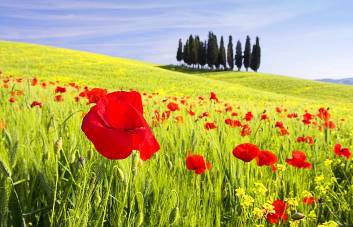 In de natuur zal een distel niet veranderen in een korenaar, maar mensen kunnen wél veranderen.  Het is niet waar ‘eens een dief, altijd een dief’.  Wij kunnen elkaar helpen om betere mensen te worden.  Dus: “Laat beide samen opgroeien,” zegt Boer God.Wij zijn als beheerders van de schepping aangesteld en zo kunnen wij oordelen over wat mag blijven leven en wat gedood moet worden, bv. omdat het een bedreiging vormt of opdat het tot voedsel zou dienen.  Maar planten en dieren geven de mens ook kans om meer mens te worden.  Dus: “Laat beide samen opgroeien,” zegt Boer God.Het gebeurt dat de mens ook naar een medemens kijkt als ware hij een plant of een dier.  Wanneer die een bedreiging vormt of een hinder op zijn weg, dan is hij ertoe in staat om die mens te doden.  Nochtans is het Gods gebod: ‘gij zult niet doden’, want: “Laat beide samen opgroeien,” zegt Boer God.De moderne geneeskunde geeft vele mogelijkheden, maar creëert ook heel wat nieuwe ethische vraagstukken.  Een vrouw die ongewenst zwanger wordt bv. kan dit nieuwe leven in haar in een vroeg stadium ongedaan laten maken.  Nochtans: “Laat beide samen opgroeien,” zegt Boer God.In onze prestatiemaatschappij vinden oude mensen die te ziek of te zwak zijn om nuttig te zijn of die veel te lijden hebben, dat hun leven beter beëindigd zou worden.  Heeft zo iemand dan geen betekenis meer voor de mensen rondom hem?  Wat betekent het dan als we lezen: “Laat beide samen opgroeien,” zegt Boer God? …De eerste lezing begon met de woorden: “Naast U is er geen andere God die zorgt draagt voor alles”.  In onze tijd ligt dat niet zo simpel.  Vooreerst omdat velen twijfelen aan het bestaan van welke God dan ook.  En ten tweede omdat er vele surrogaatgoden zijn opgestaan die zorg dragen voor al onze verzuchtingen.  Er zijn voetbalgoden en wielrennersgoden, muziekgoden en -godinnen, quiz- en spelletjesgoden, een verkeersgod die vele mensenoffers vraagt, film- en televisiegoden, wetenschapsgoden die zich almachtig wanen, alsook de god van het bank- en verzekeringswezen en de oppergod van het kapitalisme voor wie zelfs de meest verknochte kapitalisten bibberen en beven omdat niets hem kan tegenhouden.  Aan één God van liefde heeft de mens niet genoeg; hij moet en zal altijd weer zijn eigen goden creëren.  Maar van die goden kunnen we niet zeggen wat we in de eerste lezing hoor-den: “Ook al beschikt Gij over alle macht, toch oordeelt Gij zachtmoedig en regeert Gij ons in mildheid” (W 12,18).  Laten wij ons dan echt liever door de angst regeren?  Hoeveel (levens-)keuzes maken wij niet vanuit angst in plaats vanuit geloof?Er zijn dan ook die mensen die gelóven uit angst.  Ze zouden niet dur-ven om níét te geloven.  Ze zijn letterlijk – om het met een verouderd woord te zeggen – godvrezend!  Hebben wij vroeger niet op school geleerd: ‘Bovenal bemin één God’?  Moeten we bang zijn voor iemand die we graag zien?  Jezus zelf heeft zich tot het uiterste verzet tegen een geloof dat niet door de liefde maar door de angst wordt geregeerd.  Die angst wordt door wetten en voorschriften, doctrines en dogma’s gevoed.  Dergelijke uitwendigheden geven de mogelijkheid mensen te controleren in hun geloofspraktijk.  Waar is dan de bevrijding die het christendom zo hoog in het vaandel voert?  Kan een wet of een leer bepalen wat voor eender wie in eender welke omstandigheden goed is?  Kunnen we ons daarachter verschuilen en ons eigen geweten uitschakelen?  Volgens de catechismus moet de mens altijd het zekere oordeel van zijn geweten volgen (1800).  De catechismus citeert ook een brief van Newman waarin hij schrijft: “Het geweten is de eerste van alle plaatsbekleders van Christus” (1778)!Ik had het daarnet al over euthanasie.  We weten dat de katholieke kerk daar geen voorstander van is.  Maar het gebeurt dat we daar van heel nabij zelf mee in aanraking komen – temeer omdat de Belgische wetgeving daarvoor de ruimte heeft gecreëerd – en dan zullen we ons eigen geweten moeten aanspreken.  Of gaan we gewoon zeggen ‘dat mag niet’ en weglopen?  Als we de lijdende mens nabij willen zijn – en dat is wat Jezus én de kerk van ons verwachten – dan zullen we dat liefdevol en aandachtig luisterend moeten doen.  Het leven is meer dan een biologisch gegeven; het is vooral ook een persoonlijk gegeven.  En elke persoon heeft zo zijn/haar mogelijkheden en beperkingen.  Net zoals Jezus in het evangelie moeten wij aan de andere niet zeggen wat hij moet doen of laten, maar hem vragen “wat wilt gij dat ik voor u doe?”In zijn boekje over de vreugde van het evangelie schrijft onze paus: “Het Evangelie is eerst en vooral een uitnodiging om antwoord te geven aan God die ons liefheeft en redt, door Hem te herkennen in de ander en door uit onszelf te treden om het goede te zoeken voor allen.  (…) Als deze uitnodiging niet krachtig en aantrekkelijk klinkt, loopt het morele bouwwerk van de Kerk het gevaar een kaartenhuisje te worden en daar ligt ons grootste gevaar.  Want dan is het niet meer echt het Evangelie dat wordt verkondigd, maar alleen doctrinele of morele accenten die product zijn van bepaalde ideologische keuzes.  De boodschap loopt het gevaar haar frisheid te verliezen en niet meer ‘het parfum van het Evangelie’ te hebben” (39).  Een beetje verderop verwijst hij naar Augustinus die zei “dat men met mate eisen moet durven stellen rond de voorschriften die later door de Kerk zijn toegevoegd, om het leven van de gelovigen niet nog meer te belasten en onze godsdienst niet tot een slavernij te laten geworden, want de barmhartigheid van God heeft gewild dat het geloof vrij is” (43).Laat angst dus niet je raadgever zijn, maar wel de liefde.  Laten we ons niet verschuilen achter wat zwart op wit staat, maar ons eigen geweten laten spreken en dus niet te gauw oordelen of veroordelen.  Het leven is niet in zwart en wit, maar in vele kleuren.  En van al die kleuren zegt Boer God: “Laat ze samen opgroeien!”